		Urząd Miejski w Modliborzycach 								ul. Piłsudskiego 63, 23-310 Modliborzyce, Tel (15)8715079					www.modliborzyce.pl, e-mail: sekretariat@modliborzyce.pl 	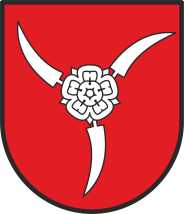  DECYZJA O USTALENIU WARUNKÓW ZABUDOWY PODSTAWA PRAWNA   									          Na podstawie art. 104 ustawy z 14 czerwca 1960 r. Kodeks Postępowania Administracyjnego (tekst jednolity Dz. U. z 2013 r. poz. 267) oraz art. 1 ust. 2, art. 4 ust. 2 pkt. 2, art. 59 ust. 1, art. 60 ust. 1, art. 54 w związku z art. 64, ust. 1 ustawy z 27 marca 2003 r. o planowaniu i zagospodarowaniu przestrzennym (tekst jednolity Dz. U. z 2012 r., poz. 647 ze zm.),WYMAGANE DOKUMENTY I MIEJSCE ICH SKŁADANIA				Wniosek o ustalenie warunków zabudowy.Kopia mapy ewidencyjnej.Mapa do celów opiniodawczych obejmująca teren, którego wniosek dotyczy i obszar, na który ta inwestycja będzie oddziaływać (tj. w odległości nie mniejszej niż trzykrotna szerokość frontu działki objętej wnioskiem, nie mniejszej jednak niż ) w skali: 1:1000 - 2 egz.Określenie planowanego sposobu zagospodarowania terenu oraz charakterystyki zabudowy                 i zagospodarowania terenu, w tym przeznaczenie i gabaryty projektowanych obiektów budowlanych- w formie graficznej - 1 egz.Wypis z rejestru gruntów działki pod planowaną inwestycję (pełen) i działek sąsiednich (uproszczony) - 1 egz.Umowy gwarantujące, że istniejące lub projektowane uzbrojenie terenu, jest wystarczające dla zamierzenia budowlanego.Dokumenty należy składać w Urzędzie Miejskim w Modliborzycach ul. Piłsudskiego 63, godz. otwarcia urzędu: poniedziałek, środa, czwartek, piątek od 7.30 do 15.10, wtorek od 7.30 do 16.50. TERMIN I SPOSÓB ZAŁATWIENIA SPRAWY 					            Rozpatrzenie podania i wydanie decyzji: 30 dni od daty złożenia dokumentu, a w przypadku uzyskania uzgodnień – 2 miesiące.                           						           Decyzja jest dostarczana pocztą za potwierdzeniem odbioru lub odbierana osobiście. SPOSÓB ODWOŁANIA 								              Odwołanie pisemne do Samorządowego Kolegium Odwoławczego w Zamościu za pośrednictwem Burmistrza Modliborzyc w terminie 14 dni od daty doręczenia decyzji. OPŁATY										                   Opłacie skarbowej nie podlegają warunki zabudowy dot. budownictwa mieszkaniowego, pozostałe wnioski dotyczące zabudowy innej niż mieszkaniowa podlegają opłacie w kwocie 107 zł. Opłatę można dokonać na konto Urząd Miejski w Modliborzycach, Bank Spółdzielczy Ziemi Kraśnickiej      w Kraśniku Oddział Modliborzyce Nr 92871711232010100021180001 lub w Urzędzie Miejskim 
w Modliborzycach pok. nr 14.					